Name:  ______________________ Date:  ______ Block:  _____ Page:  ______Checks and BalancesDirections:  Listed below are specific checks by which one branch of government can exert some control over another branch.  Write who is applying the check on who in the space provided.  Use “E” for executive, “J” for judicial, and “L” for legislative.  For example, J > L (Judicial over legislative). ________1.  Impeach judge from office      ________2.  Veto laws________3.  Appoint judge________4.  Override veto________5.  Call special sessions of Congress________6.  Declare a law unconstitutional________7.  Grant a reprieve________8.  Approve appointments________9.  Ratify treaties________10.  Declare Presidential acts unconstitutional________11.  Impeach President________12.  Confirm or deny ambassadors________13.  Confirm or deny Supreme Court Justices________14.  Judicial Review________15.  Prepare annual budget ($)   Checks and Balances                               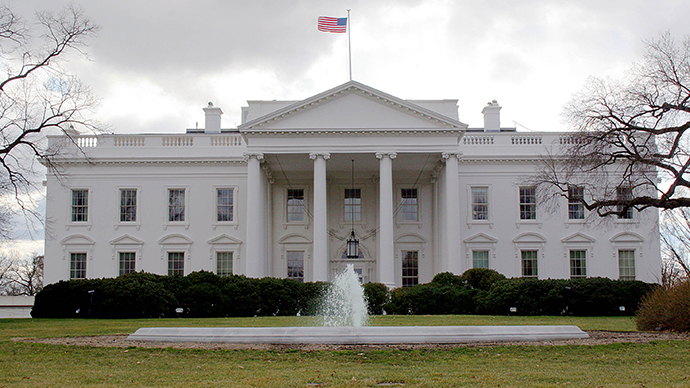 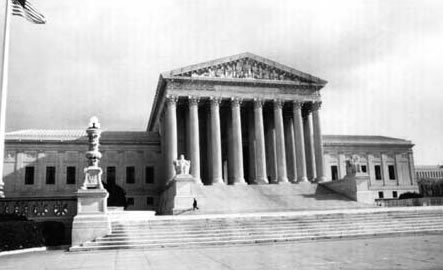 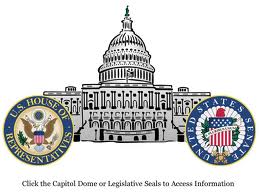 